Thank you Multi Party Womens Caucus for holding a summit to hear stakeholders for their inputs and responses to the South African Law Reform Commisions Report 107.I  Nnini Rebecca Khambule don’t like the law to allow adult  prostitution to be allowed in our lovely country.We have little girls who will be  forced to leave their studies to do prostitution.Our country is over populated with these people who are coming from other countries.If this law is allowed everybody from  other country will be  running to South Africa to do the dirty work.PLEASE PLEASE  don’t allow that law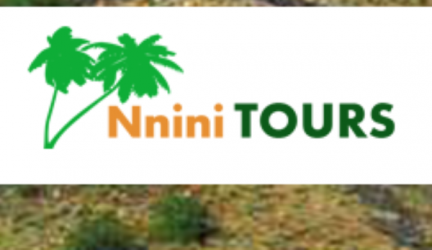 566 Zone 10Sebokeng1983Cell:0824250775Email:info@nninitours.co.zaWeb:nninitours.co.zaPARLIAMENT OF SOUTH 120 PLEIN STREETCAPE TOWN CITYCAPE TOWN8000MAAA0474398VENDOR NO: 110013842309 February 2018Hoping my concern  is heard.FROM: Nnini  Rebecca KhambuleN.B. I WILL  BE AVAILABLE FOR ORAL SUBMISSION